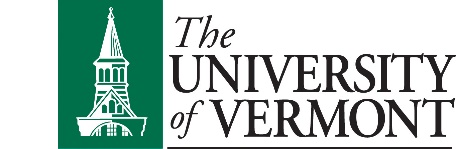 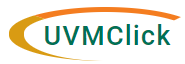 Research Protections OfficeRequest for University of Vermont (UVM) Net ID for Required Institutional Training and Access to UVMClick Please complete this form only if you do not already have a UVM NetID.  Complete the form and share via file transfer to RPO@uvm.eduOr send the attachment via email to RPO@uvm.edu and phone in your social security number to Nicole Schwartz via Microsoft Teams.  You have 30 days upon issuance of UVM Net ID to complete training and be added to an active protocol or your Net ID will be revoked.Date Form Completed  What is your role in the research?What is your role in the research?What is your role in the research?What is your role in the research?What is your role in the research?What is your role in the research?What is your role in the research?What is your role in the research?What is your role in the research?What is your role in the research?What is your role in the research?What is your role in the research?What is your role in the research?What is your role in the research?What is your role in the research?What is your role in the research?What is your role in the research?What is your role in the research?Principal Investigator of a research protocol (must be a UVM/UVMMC/Central VT Medical Center employee)Principal Investigator of a research protocol (must be a UVM/UVMMC/Central VT Medical Center employee)Principal Investigator of a research protocol (must be a UVM/UVMMC/Central VT Medical Center employee)Principal Investigator of a research protocol (must be a UVM/UVMMC/Central VT Medical Center employee)Principal Investigator of a research protocol (must be a UVM/UVMMC/Central VT Medical Center employee)Principal Investigator of a research protocol (must be a UVM/UVMMC/Central VT Medical Center employee)Principal Investigator of a research protocol (must be a UVM/UVMMC/Central VT Medical Center employee)Principal Investigator of a research protocol (must be a UVM/UVMMC/Central VT Medical Center employee)Principal Investigator of a research protocol (must be a UVM/UVMMC/Central VT Medical Center employee)Principal Investigator of a research protocol (must be a UVM/UVMMC/Central VT Medical Center employee)Principal Investigator of a research protocol (must be a UVM/UVMMC/Central VT Medical Center employee)Principal Investigator of a research protocol (must be a UVM/UVMMC/Central VT Medical Center employee)Principal Investigator of a research protocol (must be a UVM/UVMMC/Central VT Medical Center employee)Principal Investigator of a research protocol (must be a UVM/UVMMC/Central VT Medical Center employee)Principal Investigator of a research protocol (must be a UVM/UVMMC/Central VT Medical Center employee)Key Personnel supporting a research protocolKey Personnel supporting a research protocolKey Personnel supporting a research protocolKey Personnel supporting a research protocolKey Personnel supporting a research protocolKey Personnel supporting a research protocolKey Personnel supporting a research protocolKey Personnel supporting a research protocolKey Personnel supporting a research protocolKey Personnel supporting a research protocolKey Personnel supporting a research protocolKey Personnel supporting a research protocolKey Personnel supporting a research protocolKey Personnel supporting a research protocolKey Personnel supporting a research protocolExternal Researcher (non-Network) collaborating with UVMExternal Researcher (non-Network) collaborating with UVMExternal Researcher (non-Network) collaborating with UVMExternal Researcher (non-Network) collaborating with UVMExternal Researcher (non-Network) collaborating with UVMExternal Researcher (non-Network) collaborating with UVMExternal Researcher (non-Network) collaborating with UVMExternal Researcher (non-Network) collaborating with UVMExternal Researcher (non-Network) collaborating with UVMExternal Researcher (non-Network) collaborating with UVMExternal Researcher (non-Network) collaborating with UVMExternal Researcher (non-Network) collaborating with UVMExternal Researcher (non-Network) collaborating with UVMExternal Researcher (non-Network) collaborating with UVMExternal Researcher (non-Network) collaborating with UVMUVMMC Health Network Affiliate ResearcherUVMMC Health Network Affiliate ResearcherUVMMC Health Network Affiliate ResearcherUVMMC Health Network Affiliate ResearcherUVMMC Health Network Affiliate ResearcherUVMMC Health Network Affiliate ResearcherUVMMC Health Network Affiliate ResearcherUVMMC Health Network Affiliate ResearcherUVMMC Health Network Affiliate ResearcherUVMMC Health Network Affiliate ResearcherUVMMC Health Network Affiliate ResearcherUVMMC Health Network Affiliate ResearcherUVMMC Health Network Affiliate ResearcherUVMMC Health Network Affiliate ResearcherUVMMC Health Network Affiliate ResearcherIRB, IACUC or IBC Community MemberIRB, IACUC or IBC Community MemberIRB, IACUC or IBC Community MemberIRB, IACUC or IBC Community MemberIRB, IACUC or IBC Community MemberIRB, IACUC or IBC Community MemberIRB, IACUC or IBC Community MemberIRB, IACUC or IBC Community MemberIRB, IACUC or IBC Community MemberIRB, IACUC or IBC Community MemberIRB, IACUC or IBC Community MemberIRB, IACUC or IBC Community MemberIRB, IACUC or IBC Community MemberIRB, IACUC or IBC Community MemberIRB, IACUC or IBC Community MemberLast NameLast NameLast NameLast NameFirst Name, Middle InitialFirst Name, Middle InitialFirst Name, Middle InitialFirst Name, Middle InitialDate of BirthDate of BirthDate of BirthDate of BirthSocial Security NumberSocial Security NumberSocial Security NumberSocial Security Number*a full SS# is necessary to identify you*  *a full SS# is necessary to identify you*  *a full SS# is necessary to identify you*  *a full SS# is necessary to identify you*  *a full SS# is necessary to identify you*  The number will be protected and destroyed once your UVM NetID has been provided.The number will be protected and destroyed once your UVM NetID has been provided.The number will be protected and destroyed once your UVM NetID has been provided.The number will be protected and destroyed once your UVM NetID has been provided.The number will be protected and destroyed once your UVM NetID has been provided.Network Hospital       Network Hospital       Network Hospital       Network Hospital       Network Hospital       Network Hospital       UVM Medical CenterUVM Medical CenterUVM Medical CenterUVM Medical CenterUVM Medical CenterUVM Medical CenterUVM Medical CenterUVM Medical CenterUVM Medical CenterUVM Medical CenterUVM Medical CenterCentral Vermont Medical CenterCentral Vermont Medical CenterCentral Vermont Medical CenterCentral Vermont Medical CenterCentral Vermont Medical CenterCentral Vermont Medical CenterCentral Vermont Medical CenterCentral Vermont Medical CenterCentral Vermont Medical CenterCentral Vermont Medical CenterCentral Vermont Medical CenterOther: ________________________________Other: ________________________________Other: ________________________________Other: ________________________________Other: ________________________________Other: ________________________________Other: ________________________________Other: ________________________________Other: ________________________________Other: ________________________________Other: ________________________________Department         Department         Department         Department         Department         Department         Work Email AddressWork Email AddressWork Email AddressWork Email AddressWork Email AddressWork Email AddressPhone     Have you ever been a UVM employee or student?Have you ever been a UVM employee or student?Have you ever been a UVM employee or student?Have you ever been a UVM employee or student?Have you ever been a UVM employee or student?Have you ever been a UVM employee or student?Have you ever been a UVM employee or student?Have you ever been a UVM employee or student?Have you ever been a UVM employee or student?Have you ever been a UVM employee or student?YesYesNoNoNoIf yes, you may have an old UVM NetID that can be reactivated.  Please provide your prior UVM NetID    or Your name at the time you were an employee or student.If yes, you may have an old UVM NetID that can be reactivated.  Please provide your prior UVM NetID    or Your name at the time you were an employee or student.If yes, you may have an old UVM NetID that can be reactivated.  Please provide your prior UVM NetID    or Your name at the time you were an employee or student.If yes, you may have an old UVM NetID that can be reactivated.  Please provide your prior UVM NetID    or Your name at the time you were an employee or student.If yes, you may have an old UVM NetID that can be reactivated.  Please provide your prior UVM NetID    or Your name at the time you were an employee or student.If yes, you may have an old UVM NetID that can be reactivated.  Please provide your prior UVM NetID    or Your name at the time you were an employee or student.If yes, you may have an old UVM NetID that can be reactivated.  Please provide your prior UVM NetID    or Your name at the time you were an employee or student.If yes, you may have an old UVM NetID that can be reactivated.  Please provide your prior UVM NetID    or Your name at the time you were an employee or student.If yes, you may have an old UVM NetID that can be reactivated.  Please provide your prior UVM NetID    or Your name at the time you were an employee or student.If yes, you may have an old UVM NetID that can be reactivated.  Please provide your prior UVM NetID    or Your name at the time you were an employee or student.If yes, you may have an old UVM NetID that can be reactivated.  Please provide your prior UVM NetID    or Your name at the time you were an employee or student.If yes, you may have an old UVM NetID that can be reactivated.  Please provide your prior UVM NetID    or Your name at the time you were an employee or student.If yes, you may have an old UVM NetID that can be reactivated.  Please provide your prior UVM NetID    or Your name at the time you were an employee or student.If yes, you may have an old UVM NetID that can be reactivated.  Please provide your prior UVM NetID    or Your name at the time you were an employee or student.If yes, you may have an old UVM NetID that can be reactivated.  Please provide your prior UVM NetID    or Your name at the time you were an employee or student.If yes, you may have an old UVM NetID that can be reactivated.  Please provide your prior UVM NetID    or Your name at the time you were an employee or student.